Of the People: A History of the United States, 5/e
Michael McGerr, Jan Ellen Lewis, James Oakes, Nick Cullather, Mark Summers, Camilla Townsend, Karen M. Dunak
Study Guide
Introduction
Each section of the Study Guide approaches the chapter’s material from a different angle, helping you assimilate what you’ve read 
Chapter OutlineThe outline can be used to take brief notes from the chapter, as you read, or as you prepare for an exam. A common approach is to jot down the main idea for each section and sub-section. Or, you could coordinate the relevant lecture or lectures with the chapter: Use the right-hand column to flesh out the chapter’s material with relevant points from the lecture.
Quizzes
Each chapter has three sets of questions, covering the main reading of the text section-by-section, the chapter’s Features (American Landscape, American Portrait, Struggles for Democracy), and the materials to be found in the companion sourcebook. 
Timeline
Along with the graphic organizers, the timelines provide a different approach to the chapter’s materials. Selected events are provided in chronological order. Use the timeline to sketch in connections between these events, considering the following: causal relationships; parallel developments; counterpoints to the main lines of development, and changes in the direction of events.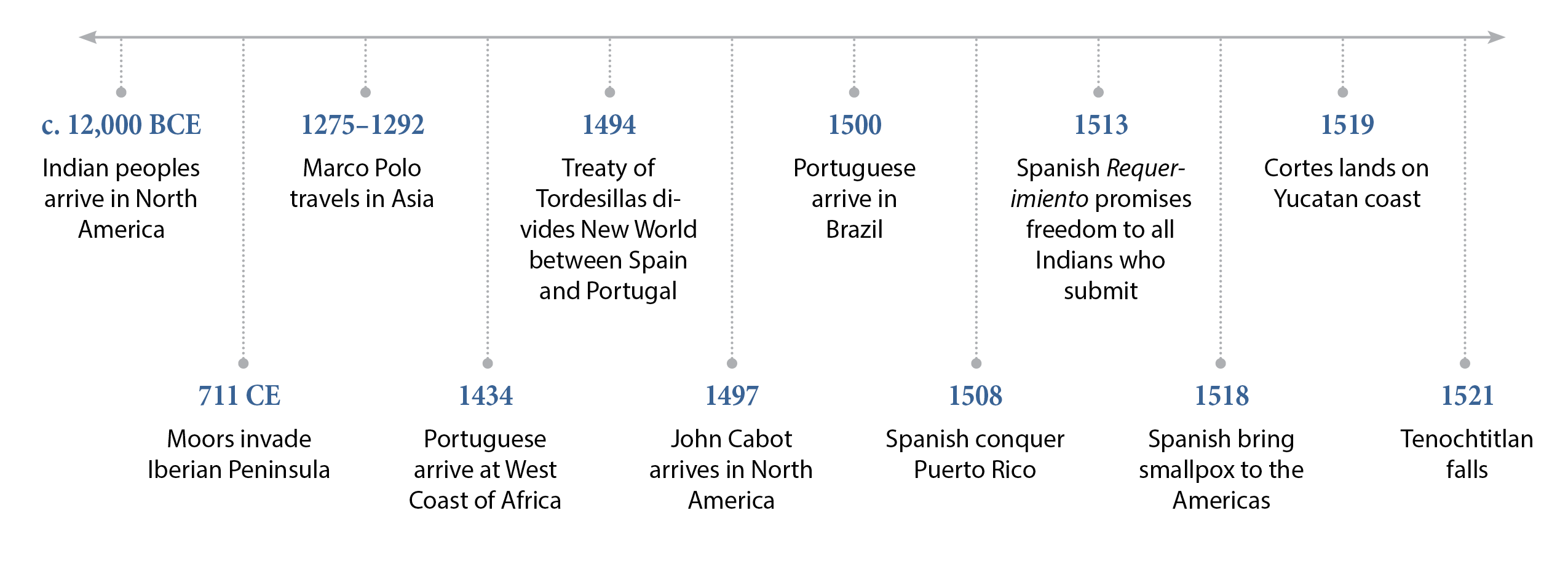  In the Answer Key, suggestions are provided for completing the timelines. Here’s an example: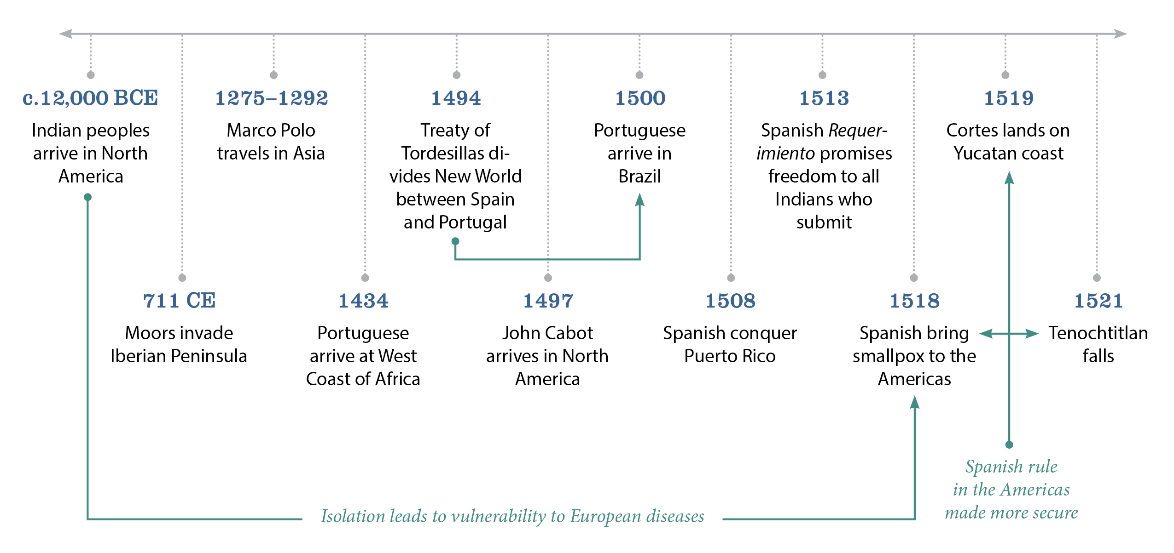 
Graphic OrganizerThe chapter sections have already been filled in, and bubbles for the sub-headings are provided. Some suggestions are provided to get you started. Lines between bubbles should be labeled to explain the connections between major ideas. In some chapters, where major themes cut across the entire chapter, hexagons have been added. For instance, in this graphic organizer from Chapter 5, slavery and commerce form threads running through the entire chapter. Key words fall into one of three categories:  people, places, ideas.  You may wish to use different colored pens or pencils to indicate each type of term. In the example below, key words are in bold.Finally, include the features (American Portraits, American Landscapes, Struggles for Democracy, and America and the World), placing them in their historical context.

Below is an example of how you could complete this organizer (annotations are in red.)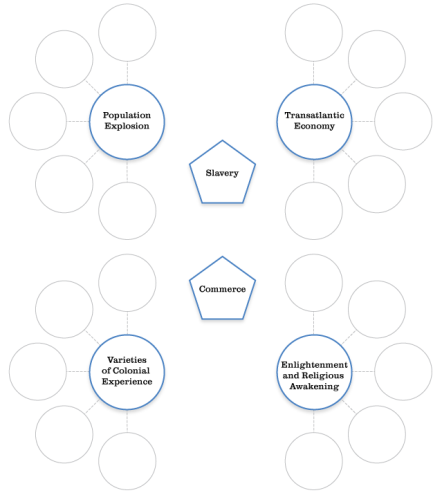 Organizing all of the major components of the chapter this way will help you see the big picture.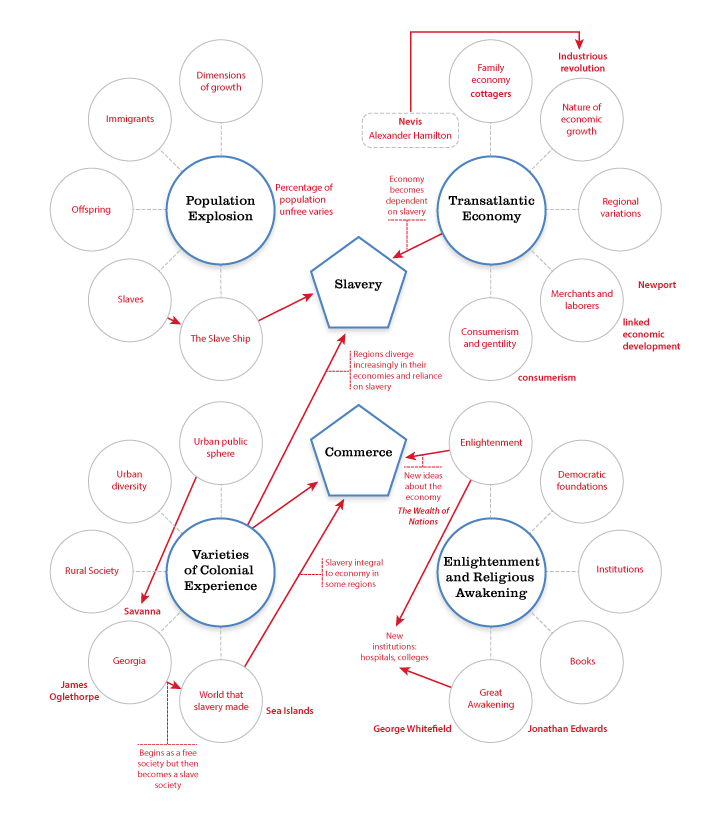 Of the People: A History of the United States, 4/e
Chapter 15
Reconstructing a Nation
1865–1877COMMON THREADSConsider these questions for Chapter Fifteen:In what ways did emancipation and wartime Reconstruction overlap?When did Reconstruction begin?Did Reconstruction change the South? If so, how? If not, why not?How did Reconstruction affect the West?What brought Reconstruction to an end?QUIZZESSection QuestionsWartime ReconstructionWhen did reconstruction begin?during the Civil Warprior to declaration of warimmediately after the Confederacy surrendereda year after peace was declared
 Which of these was a feature of all of the reconstruction plans?abolitionland for former slavesstiff punishments for Confederate leadersseizure of plantations
Which of these was a major challenge to employing former slaves in the South?lingering legal restrictionspoor or nonexistent skillstransportationthe survival of plantations
Presidential Reconstruction, 1865–1867When did southern legislatures begin restricting black freedom?after planters’ lands had been restoredprior to their state’s readmissionas soon as they metwhen Reconstruction had ended
In what respect was presidential Reconstruction presidential?It required the president’s approval.It was led by the president.It was opposed by Congress and the Supreme Court.It was the legacy of Lincoln.
Which of these best describes Johnson’s attitude towards the South during this period?ambivalentpartisanharshevenhanded
Congressional ReconstructionWhich of these was a test for readmission to the Union?enfranchisement of blacksrenunciation of the Confederacyratification of the Fourteenth Amendmentfreedom for war prisoners
What motivated Johnson’s impeachment.blocking Reconstructionemancipationharsh treatment of plantation ownershis foreign policy
 Compared to presidential Reconstruction, congressional Reconstruction was a move in what direction?to the centerto the leftto the far rightto the right
A Reconstructed West
The Overland Trail is best described as ________.a trail originating in Chicago and passing due West to Californiatwo trails beginning in Chicago and Kansas Citya trail linking the Old Northwest to the Northwestseveral trails crossing the US to the West CoastWhich of these was NOT an important factor in the US victory over Plains Indians?US troops developed a policy of attacking Indians in winter quarters.Each Indian tribe worked alone.Buffalo were being killed off.US troops beat Indians in every battle
Which of these was the goal of the Dawes Severalty Act?end the Indian way of lifepreserve Indians’ traditional migration patternsprotect settled but not migratory Indianseducate Indians
The Retreat from Republican RadicalismIn the 1860s, Democrats ________ radical Reconstruction.initiatedfought againstwere willing to toleratesupported
Grant’s presidential campaign signified ________.a turn towards radical Reconstructiongreater support for the northern agendaa more conciliatory attitude towards the Souththe triumph of Reconstruction
What was the central question in the 1868 election?Should the southern states be readmitted?What direction should Reconstruction take?Should slaves be emancipated?Can states nullify federal laws?Reconstructing the North
The Fifteenth Amendment concerned ________.race and voting rightsending slaveryConfederate stateswomen’s right to vote
In which of these regions did women first gain the right to vote?New Englandthe Old Northwestthe Pacific Statesthe Rocky Mountain West
Following the Civil War, the fight for women’s rights ________.was overbecame much more radicalpicked up where it had left offgained its key goals
The End of ReconstructionIn the 1860s and 1870s, government corruption was ________.a nation-wide problemconfined to state governmentsmost common in the industrialized regionsrampant among southern legislatures
The Slaughterhouse cases ________ the Fourteenth Amendment.limitedoverturnedupheldexpanded
Compared to the elections of the 1850s, the presidential election of 1876 was decided ________ along sectional lines.much moremuch lessabout the samenot at allFeature QuestionsAmerican Portrait: John Dennett Visits a Freedmen’s Bureau CourtMost of Dennet’s work concerned ________.labor disputesproperty rightsvotinglynchings
Which of these best expresses the power of the Freedmen’s Bureau in relations between former slaves and white southerners?powerlesslimitedprejudiced towards former slaveownersprejudiced towards former slaves
America and the World: Reconstructing America’s Foreign Policy What made Cuba less attractive to American imperialists?the Monroe Doctrinethe end of the Civil WarSpain’s powerabolition
Seward’s goals were a(n) ________ the goals of of manifest destiny.renunciation oftriumph ofend toexpansion ofStruggles for Democracy: An Incident at Coushatta, August 1874Louisiana’s White League supported ________.the Democratic Partythe Ku Klux KlanReconstructionthe Fourteenth Amendment
In the Nast cartoon, African Americans hope for ________ but face ________.voting rights; re-enslavementland; worklegal rights; limited freedomseducation; lynching

Primary Sources Questions15.1 Petroleum v. Nasby [David Ross Locke], A Platform for Northern Democrats (1865)Which of these best reflects this perspective of this supposed letter?Blacks will both take whites’ jobs and be unable to support themselves.Attacks on blacks are justified.Democracy cannot survive with black emancipation.Vilifying blacks is a distraction to real political issues.
15.2 Mississippi Black Code (1865)These laws are ________ racist.apparently, but not actuallyopenlysubtlyconstitutionally
15.3 Sharecropping Contract Between Alonzo T. Mial And Fenner Powell (1886)In what way did this differ from slavery?Food is included.The landowner provides tools.The laborer gets half the crops.The work is different.
15.4 Joseph Farley, An Account of ReconstructionWhich of these is in favor of treating this account as reliable?It was recorded not long after the events took place.The narrative was written down as a diary while these events took place.The narrator was an eyewitness.The recorder has verified the statements.
15.5 A Southern Unionist Judge’s Daughter Writes the President for Help (1874)This letter was written during which of these post-war phases?Redemptionpresidential Reconstructioncongressional Reconstructionradical Reconstruction 
15.6 Red Cloud Pleads the Plains Indians’ Point of View at Cooper Union (1870)Which of these is the “Great Father” referred to by Red Cloud?the US presidentthe Christian GodJesushis GodTIMELINEUse the events below to develop your understanding of the relationship between events covered in this chapter. See the Introduction and the Answer Key below for suggestions for annotating the timelines to show linkages between events.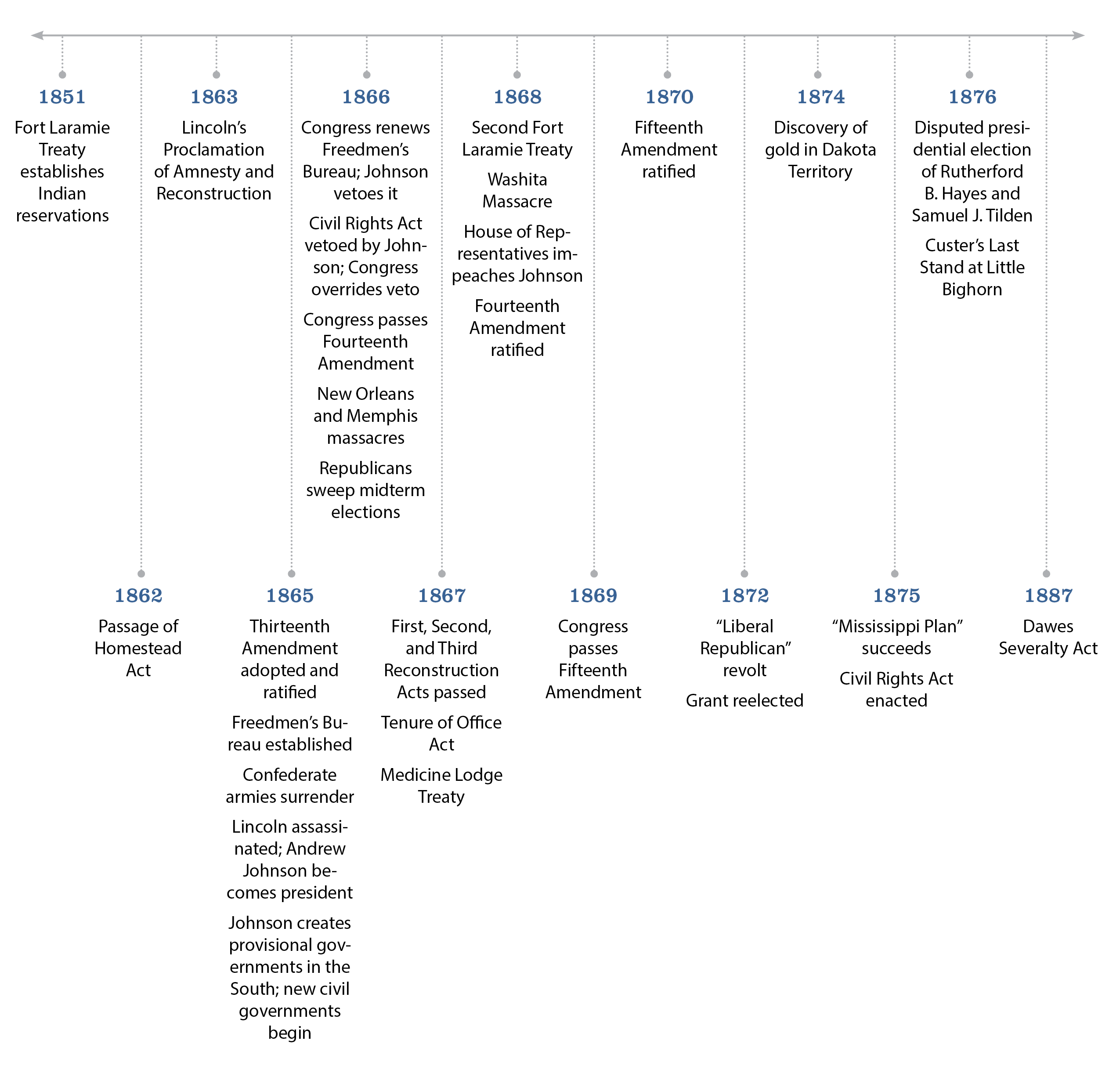 GRAPHIC ORGANIZERSee the Introduction for suggestions on working with graphic organizers. The chapter sections have already been filled in below.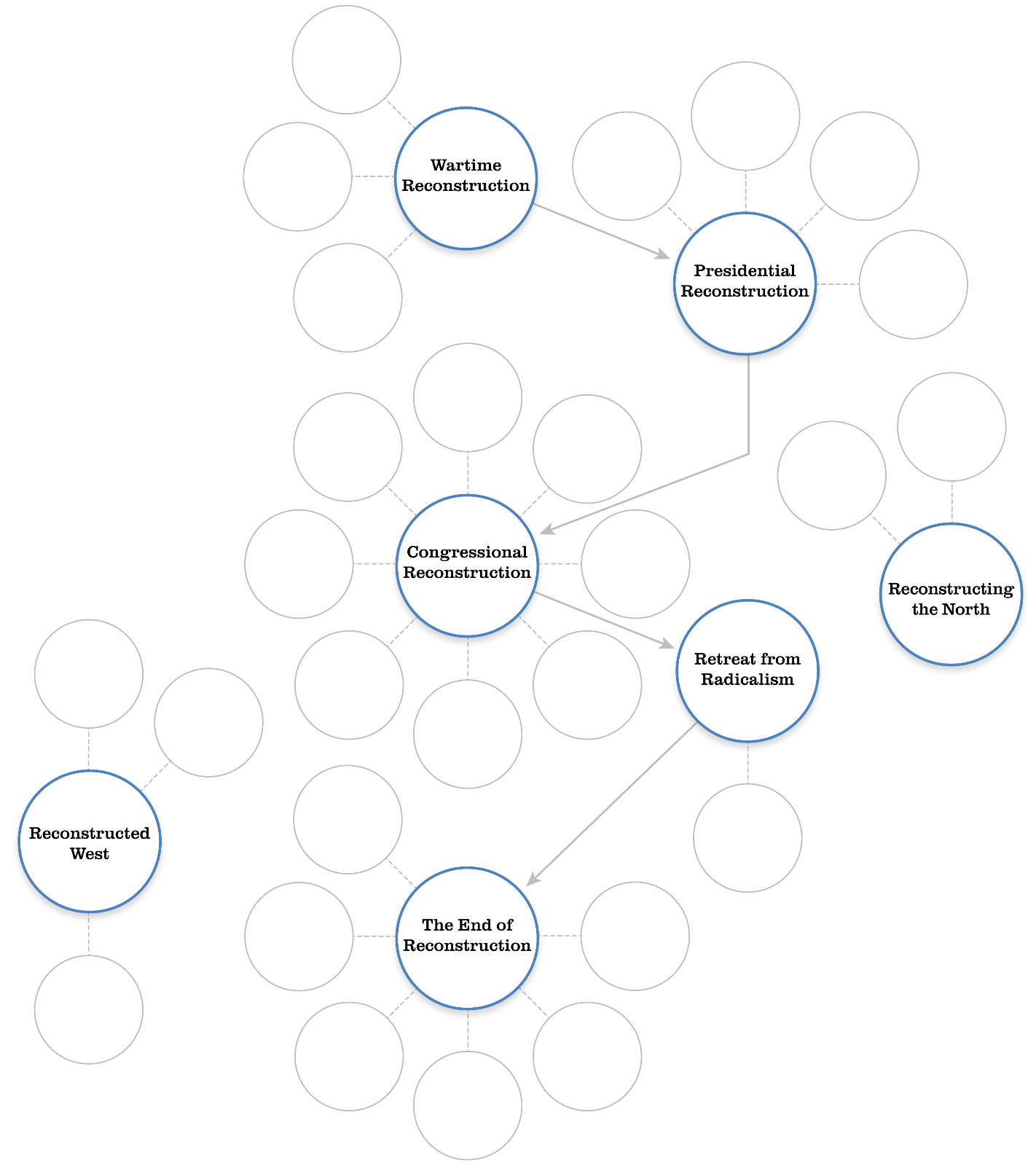 Key WordsPlace these key words in the graphic organizer above, focusing on the significance of each in context. (Note:  More than one term can be placed inside a circle).  Key words fall into one of three categories:  people, places, ideas.  You may wish to use different colored pens or pencils to indicate each type of term.Banks, Nathaniel 
Black Codes 
Dennett, John 
Fifteenth Amendment 
Fort Laramie 
Fourteenth Amendment 
Freedmen’s Bureau 
Grant, Ulysses S. 
Greeley, Horace 
Homestead Act 
Howard, Oliver Otis
Johnson, Andrew
Liberal Republicans” 
Massacre at Wounded Knee, South
Dakota 
Overland Trail 
Red Cloud 
Redemption
Reservations 
Sharecropping 
Sitting Bull 
Stanton, Elizabeth Cady 
Ten Percent Plan 
Tenure of Office Act
ANSWER KEY
Chapter QuestionsaadcbbcabddabcbadcaacabddaddbccaaSuggested timeline annotations
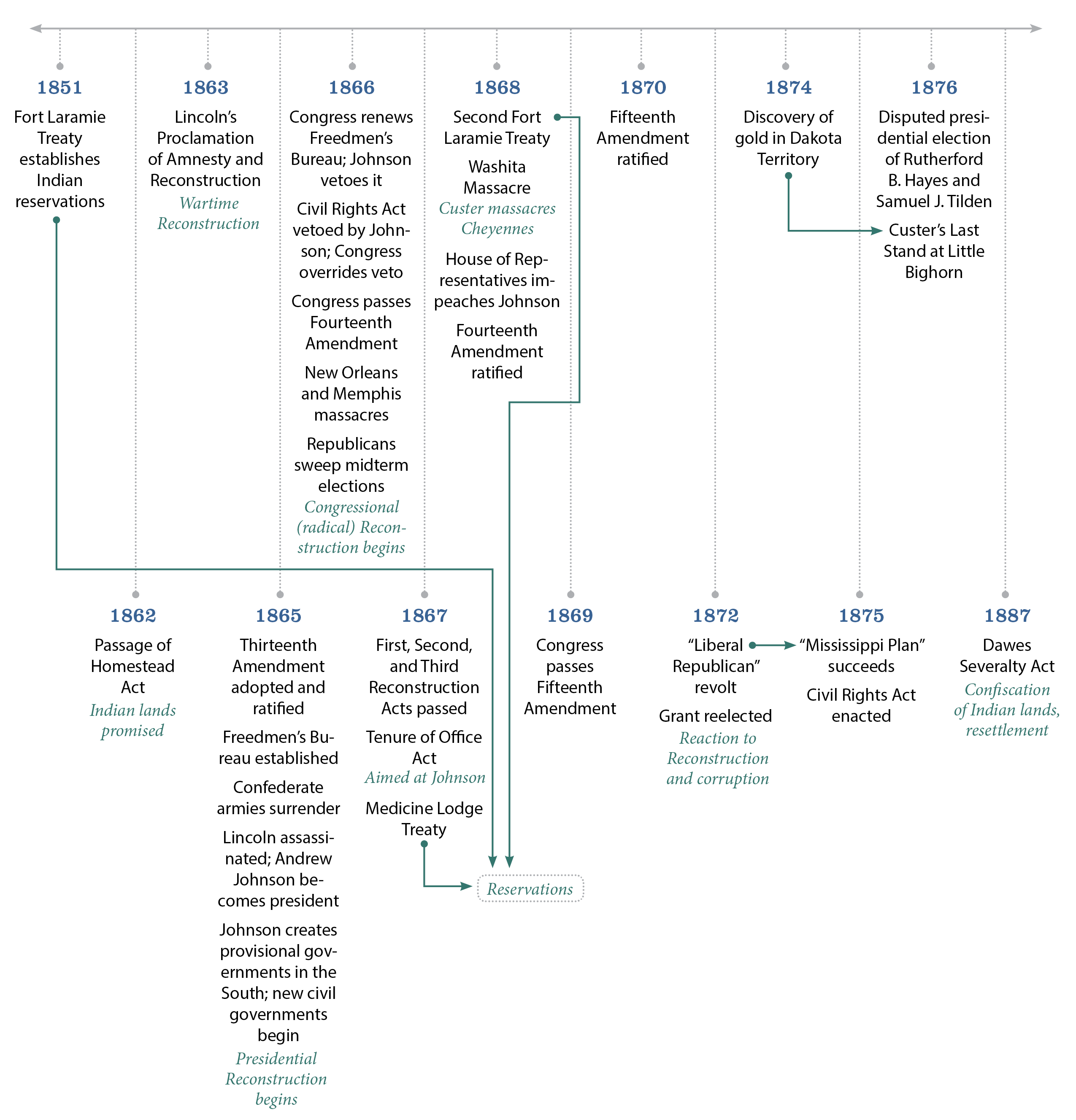 CHAPTER OUTLINENOTESAmerican Portrait: John Dennett Visits a Freedmen’s Bureau CourtWartime ReconstructionLincoln’s Ten Percent Plan Versus the Wade-Davis BillThe Meaning of FreedomExperiments with Free LaborPresidential Reconstruction, 1865–1867The Political Economy of Contract LaborResistance to Presidential ReconstructionCongress Clashes with the PresidentOrigins of the Fourteenth AmendmentCongressional ReconstructionThe South RemadeThe Impeachment and Trial of Andrew JohnsonRadical Reconstruction in the SouthAchievements and Failures of Radical GovernmentThe Political Economy of SharecroppingThe Gospel of ProsperityA Counterrevolution of Terrorism and Economic PressureAmerica and the World: Reconstructing America’s Foreign PolicyA Reconstructed WestThe Overland TrailThe Origins of Indian ReservationsThe Destruction of Indian SubsistenceThe Retreat from Republican RadicalismRepublicans Become the Party of ModerationReconstructing the NorthThe Fifteenth Amendment and Nationwide AfricanAmerican SuffrageWomen and SuffrageThe End of ReconstructionCorruption Is the FashionLiberal Republicans Revolt“Redeeming” the SouthStruggles for Democracy: An Incident atCoushatta, August 1874The Twice-Stolen Election of 1876Sharecropping Becomes Wage Labor